О внесении изменений в Постановление №184 от 24.12.2018г. «Об утверждении Перечня главных администраторов доходов бюджета сельского поселения Раздольевский сельсовет муниципального района Краснокамский район Республики Башкортостан, закрепляемых за ними видов (подвидов) доходов бюджета сельского поселения Раздольевский сельсовет муниципального района Краснокамский район Республики Башкортостан на 2019-2021 годы»В целях своевременного перечисления безвозмездных поступлений в местный бюджет,  Администрация сельского поселения Раздольевский сельсовет муниципального района Краснокамский район Республики Башкортостан ПОСТАНОВЛЯЕТ:1. Внести в постановление Администрация сельского поселения Раздольевский сельсовет муниципального района Краснокамский район Республики Башкортостан «Об утверждении Перечня главных администраторов доходов бюджета сельского поселения Раздольевский сельсовет муниципального района Краснокамский район Республики Башкортостан, закрепляемых за ними видов (подвидов) доходов бюджета сельского поселения Раздольевский сельсовет муниципального района Краснокамский район Республики Башкортостан на 2019-2021 годы» следующее изменение:-  Перечень главных администраторов доходов сельского поселения Раздольевский сельсовет муниципального района Краснокамский район Республики Башкортостан закрепляемых за ним видов (подвидов) доходов бюджета сельского поселения Раздольевский сельсовет муниципального района Краснокамский район Республики Башкортостан на 2019-2021 годы дополнить следующим кодом бюджетной классификации: 791 2 02 49999 10 7231 150 «Прочие межбюджетные трансферты, передаваемые бюджетам сельских поселений (мероприятия по модернизации систем наружного освещения населенных пунктов Республики Башкортостан)»2. Настоящее постановление вступает в силу с момента подписания.3. Контроль за исполнением настоящего постановления оставляю за собой.Глава сельского поселенияРаздольевский сельсовет                                                                              Н.Г.Фатхиев     БАШКОРТОСТАН РЕСПУБЛИКАҺЫ КРАСНОКАМА РАЙОНЫ МУНИЦИПАЛЬ РАЙОНЫ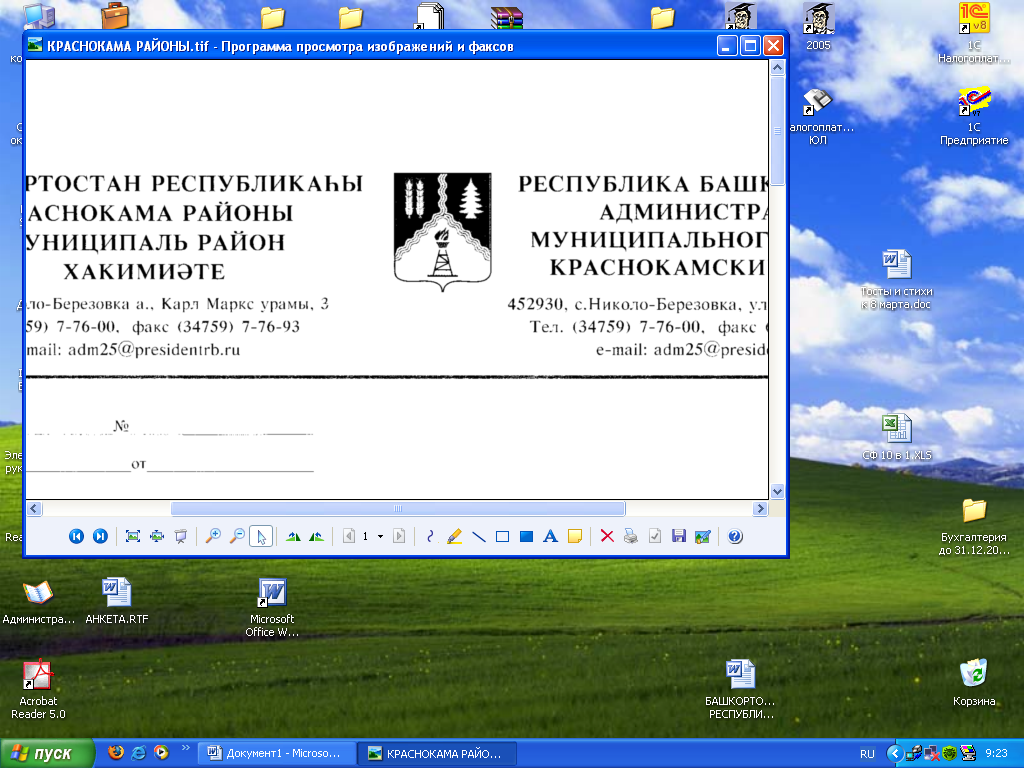 РЕСПУБЛИКА БАШКОРТОСТАНМУНИЦИПАЛЬНЫЙ РАЙОНКРАСНОКАМСКИЙ РАЙОНРАЗДОЛЬЕАУЫЛ СОВЕТЫАУЫЛ БИЛӘМӘҺЕ ХАКИМИӘТЕАДМИНИСТРАЦИЯСЕЛЬСКОГО ПОСЕЛЕНИЯСЕЛЬСОВЕТ452935, Раздолье ауылы, Йәштәр урамы, 3Б;Тел. (34759) 7-05-39, факс (34759) 7-05-34e-mail: razdol-krasn@yandex.ru452935,д. Раздолье, ул. Молодежная, 3Б:Тел. (34759) 7-05-39, факс (34759) 7-05-34e-mail: razdol-krasn@yandex.ru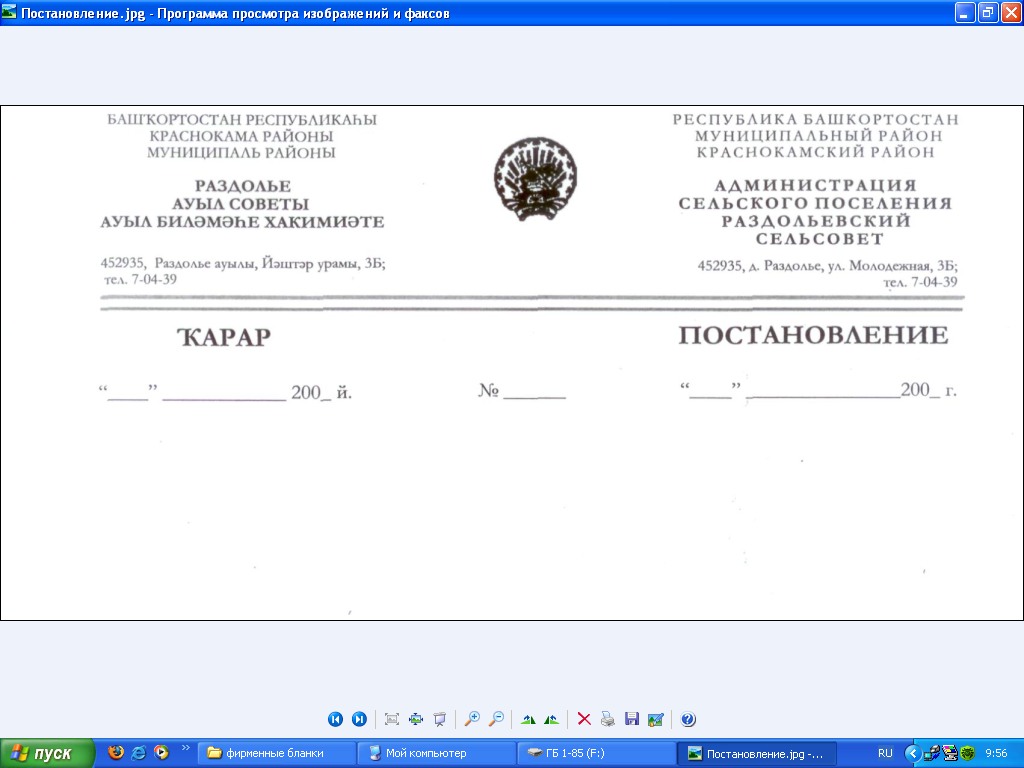 «25»    02. 2019  й.№ 24«25»    02. 2019  й.« 24 »   12     2018 г.